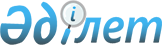 О признании утратившими силу некоторых решений маслихата района БәйтерекРешение маслихата района Бәйтерек Западно-Казахстанской области от 20 февраля 2020 года № 44-4. Зарегистрировано Департаментом юстиции Западно-Казахстанской области 25 февраля 2020 года № 6051
      В соответствии с Законом Республики Казахстан от 23 января 2001 года "О местном государственном управлении и самоуправлении в Республике Казахстан", Законом Республики Казахстан от 6 апреля 2016 года "О правовых актах", маслихат района РЕШИЛ:
      1. Признать утратившими силу некоторые решения маслихата района Бәйтерек согласно приложению к настоящему решению.
      2. Руководителю аппарата маслихата района (Г.Терехов) обеспечить государственную регистрацию данного решения в органах юстиции.
      3. Настоящее решение вводится в действие со дня первого официального опубликования.
      1. Решение Зеленовского районного маслихата от 26 декабря 2018 года № 28-3 "О районном бюджете на 2019 - 2021 годы" (зарегистрированное в Реестре государственной регистрации нормативных правовых актов № 5502, опубликованное 16 января 2019 года в Эталонном контрольном банке нормативных правовых актов Республики Казахстан);
      2. Решение Зеленовского районного маслихата от 9 января 2019 года № 29-3 "О бюджете сельских округов района Бәйтерек на 2019-2021 годы" (зарегистрированное в Реестре государственной регистрации нормативных правовых актов № 5523, опубликованное 28 января 2019 года в Эталонном контрольном банке нормативных правовых актов Республики Казахстан);
      3. Решение маслихата района Бәйтерек от 5 апреля 2019 года № 32-6 "О внесении изменений и дополнения в решение маслихата района Бәйтерек от 26 декабря 2018 года №28-3 "О районном бюджете на 2019-2021 годы" (зарегистрированное в Реестре государственной регистрации нормативных правовых актов № 5617, опубликованное 24 апреля 2019 года в Эталонном контрольном банке нормативных правовых актов Республики Казахстан);
      4. Решение маслихата района Бәйтерек от 13 мая 2019 года № 33-2 "О внесении изменений и дополнения в решение маслихата района Бәйтерек от 9 января 2019 года №29-3 "О бюджете сельских округов Зеленовского района на 2019-2021 годы" (зарегистрированное в Реестре государственной регистрации нормативных правовых актов № 5664, опубликованное 30 мая 2019 года в Эталонном контрольном банке нормативных правовых актов Республики Казахстан);
      5. Решение маслихата района Бәйтерек от 21 июня 2019 года № 35-2 "О внесении изменений и дополнений в решение маслихата района Бәйтерек от 26 декабря 2018 года №28-3 "О районном бюджете на 2019-2021 годы" (зарегистрированное в Реестре государственной регистрации нормативных правовых актов № 5734, опубликованное 9 июля 2019 года в Эталонном контрольном банке нормативных правовых актов Республики Казахстан);
      6. Решение маслихата района Бәйтерек от 15 июля 2019 года № 36-2 "О внесении изменений и дополнения в решение маслихата района Бәйтерек от 9 января 2019 года №29-3 "О бюджете сельских округов района Бәйтерек на 2019-2021 годы" (зарегистрированное в Реестре государственной регистрации нормативных правовых актов № 5747, опубликованное 26 июля 2019 года в Эталонном контрольном банке нормативных правовых актов Республики Казахстан);
      7. Решение маслихата района Бәйтерек от 12 сентября 2019 года № 37-4 "О внесении изменений в решение маслихата района Бәйтерек от 26 декабря 2018 года № 28-3 "О районном бюджете на 2019-2021 годы" (зарегистрированное в Реестре государственной регистрации нормативных правовых актов № 5785, опубликованное 18 сентября 2019 года в Эталонном контрольном банке нормативных правовых актов Республики Казахстан);
      8. Решение маслихата района Бәйтерек от 11 октября 2019 года № 38-2 "О внесении изменений и дополнений в решение маслихата района Бәйтерек от 26 декабря 2018 года №28-3 "О районном бюджете на 2019-2021 годы" (зарегистрированное в Реестре государственной регистрации нормативных правовых актов № 5826, опубликованное 17 октября 2019 года в Эталонном контрольном банке нормативных правовых актов Республики Казахстан);
      9. Решение маслихата района Бәйтерек от 11 октября 2019 года № 38-3 "О внесении изменений в решение маслихата района Бәйтерек от 9 января 2019 года № 29-3 "О бюджете сельских округов района Бәйтерек на 2019-2021 годы" (зарегистрированное в Реестре государственной регистрации нормативных правовых актов № 5827, опубликованное 18 октября 2019 года в Эталонном контрольном банке нормативных правовых актов Республики Казахстан);
      10. Решение маслихата района Бәйтерек от 13 декабря 2019 года № 40-11 "О внесении изменений и дополнений в решение маслихата района Бәйтерек от 26 декабря 2018 года №28-3 "О районном бюджете на 2019-2021 годы" (зарегистрированное в Реестре государственной регистрации нормативных правовых актов № 5900, опубликованное 24 декабря 2019 года в Эталонном контрольном банке нормативных правовых актов Республики Казахстан);
      11. Решение маслихата района Бәйтерек от 25 декабря 2019 года № 41-2 "О внесении изменений в решение маслихата района Бәйтерек от 9 января 2019 года № 29-3 "О бюджете сельских округов района Бәйтерек на 2019-2021 годы" (зарегистрированное в Реестре государственной регистрации нормативных правовых актов № 5911, опубликованное 30 декабря 2019 года в Эталонном контрольном банке нормативных правовых актов Республики Казахстан).
					© 2012. РГП на ПХВ «Институт законодательства и правовой информации Республики Казахстан» Министерства юстиции Республики Казахстан
				
      Председатель сессии

Г. Ислямов

      секретарь маслихата

Р. Исмагулов
Приложение
к решению маслихата
района Бәйтерек
от 20 февраля 2020 года № 44-4